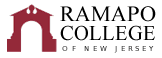 PhilosophyRecommended Four-Year Plan (Fall 2021)
The recommended four-year plan is designed to provide a blueprint for students to complete their degrees within four years. Students must meet with their Major Advisor to develop a more individualized plan to complete their degree. This plan assumes that no developmental courses are required. NOTE: This recommended Four-Year Plan is applicable to students admitted into the major during the 2021-2022 academic year.Total Credits Required: 128 credits    GPA: 2.0      Note: 5 writing intensive (WI) courses required: Critical Reading and Writing II and Studies in Arts and Humanities; the other three courses are taken in the major.   * Entering Language courses at the 300 Level indicates fulfillment of the school core language requirement.    **The Philosophy major strongly recommends a Study Abroad but does not require one. *** While we recommend students take the “Honors Independent Study” (HNRS 499) Fall of their senior year, they are free to take it anytime junior year, senior year, or summer between those two years.   + Two courses may double count in General Education and Major  ◊ Up to 3 courses from outside PHIL can count into the major, including any of these courses: Africana Studies (AFST 208); Anthropology (ANTH 235); Environmental Studies (ENST 209); History (HIST 277 and 289); Law and Society (LAWS 210); Literature (LITR 268 and 306);   Political Science (POLI 206);  Psychology (PSYC 220).School of Humanities and Global StudiesFirst YearFirst YearFirst YearFirst YearFirst YearFirst YearFall SemesterHRSSpring SemesterHRSGen Ed: HNRS 101- Honors First Year Seminar4Gen Ed: HNRS 110- Honors Social Science Inquiry4Gen Ed: CWRT 102 Critical Reading & Writing II4Gen Ed: HNRS 201- Honors Studies in the Arts & Humanities4School Core: Language I*4School Core: Language II*4Gen Ed: Historical Perspectives4Major (required) andGen Ed: Quantitative ReasoningPHIL 106 Introduction to Logic+4Career Pathways: PATH HG1 - Career Pathways Module 1Degree Rqmt.Total:16Total:16Second YearSecond YearSecond YearSecond YearSecond YearSecond YearFall SemesterHRSSpring SemesterHRSMajor: PHIL 201 World Wisdom Traditions+ (WI)4Gen Ed: HNRS 325 – Honors Values and Ethics Seminar4Gen Ed: HNRS 220 – Honors Global Awareness Seminar4(choose 1) Gen Ed: Culture and Creativity; or Systems, Sustainability, and Society 4School Core: Language III*4Major: PHIL 321 Philosophy of Art and Beauty4Major: PHIL 143 Love and Friendship in the History of Philosophy4Major: PHIL 233 Ethics4Career Pathways: PATH HG2 - Career Pathways Module 2Degree Rqmt.Career Pathways: PATH HG3 - Career Pathways Module 3Degree Rqmt.Total:16Total:16Third YearThird YearThird YearThird YearThird YearThird YearFall SemesterHRSSpring SemesterHRSMajor: PHIL 215 The Eagle and the Condor: An Intellectual History of Philosophy in the Americas4Study Abroad Elective**4Major: 200/300 level PHIL◊ course	4Study Abroad Elective4Gen Ed: Scientific Reasoning4Study Abroad Elective4Elective4Study Abroad Elective4Total:16Total:16Fourth YearFourth YearFourth YearFourth YearFourth YearFourth YearFall SemesterHRSSpring SemesterHRSMajor: PHIL 328 Bioethics4Major (required): PHIL 310 Reality and Knowledge (WI)4Major: 200/300 level PHIL◊ course4Major (required): PHIL 400 Independent Study in Philosophy (WI) 4HNRS 499 – Honors Independent Study (2 or 4 credit)***4Elective4Elective4Elective4Total:16Total:16